English Language InstituteStudent Progress Reportawareness = You watch Mom make a cake, ask questions and get explanations; 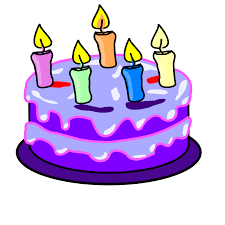 imitation = Your hand is on Mom's hand as she works. You follow her, get little jobs and try to be like her; dependence = Mom is following you, standing over your shoulder. As you practice more, she moves away; independence: It's your cake now. Mom could help you perfect it, but it's your decision. 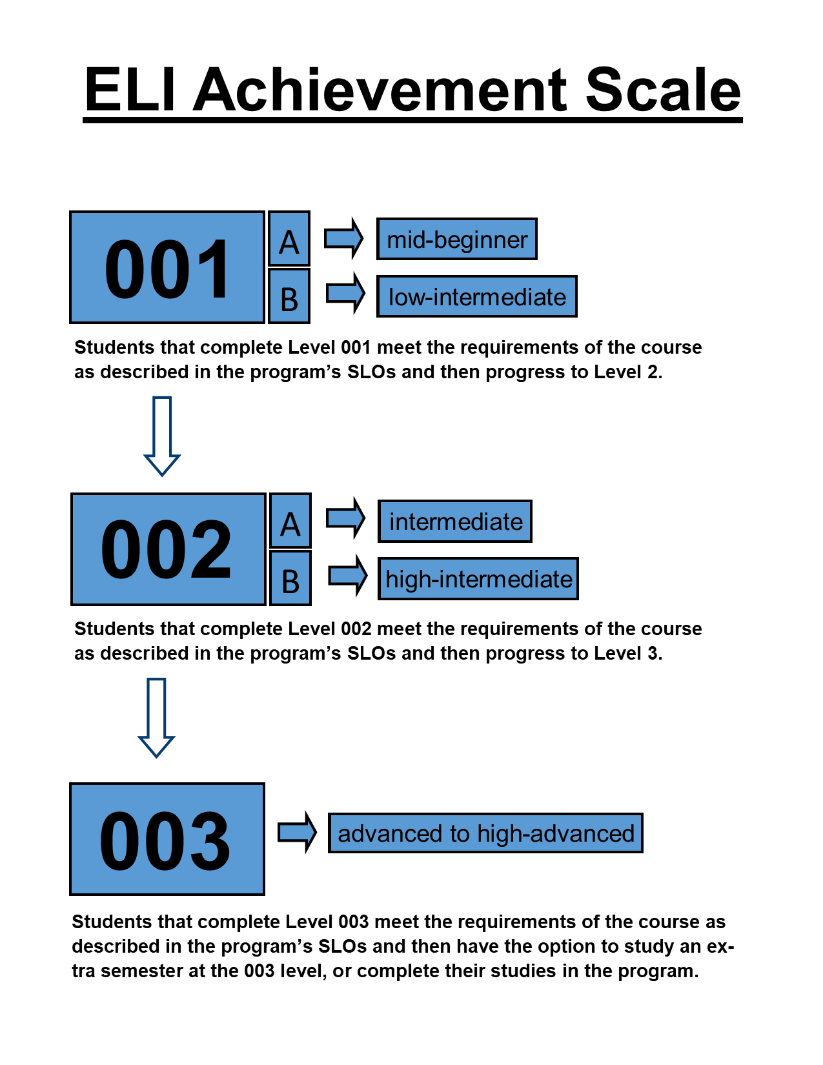 Course: ReadingLevel: 002Session:Date:Student:Student:Instructor:Instructor:002-A Student Learning Outcomes: awarenessimitationdependenceindependenceIndependently skim and scan readings for specific information and overall organizationUnderstand the differences between genres, such as fiction and non-fiction, prose and poetry, articles and excerptsApply a variety of strategies to figure out meaning of vocabulary, such as using background knowledge and visual cluesFind and talk about supporting ideas and examples for main ideas within more complex textsMake inferences from clues found in a textSummarize a reading and express a personal connection to it in both writing and discussion002-B Student Learning Outcomes: awarenessimitationdependenceindependenceShare personal and cultural information and relate it to a text, either in writing or discussionFind and note unfamiliar vocabulary with greater ease by skimming and scanningPoint out respond to differences between works of fiction and non-fiction, prose and poetry, in writing or discussionCompare and contrast the ideas found in different texts, both in writing and discussionRecognize and respond to tone, such as irony, sarcasm or humorSummarize paragraphs and complete readings in both discussion and written responsesInterpret complicated charts and other graphic organizers in verbal and written formAdditional Teacher Comments/Feedback:Grade:Attendance:+80%  Y / N